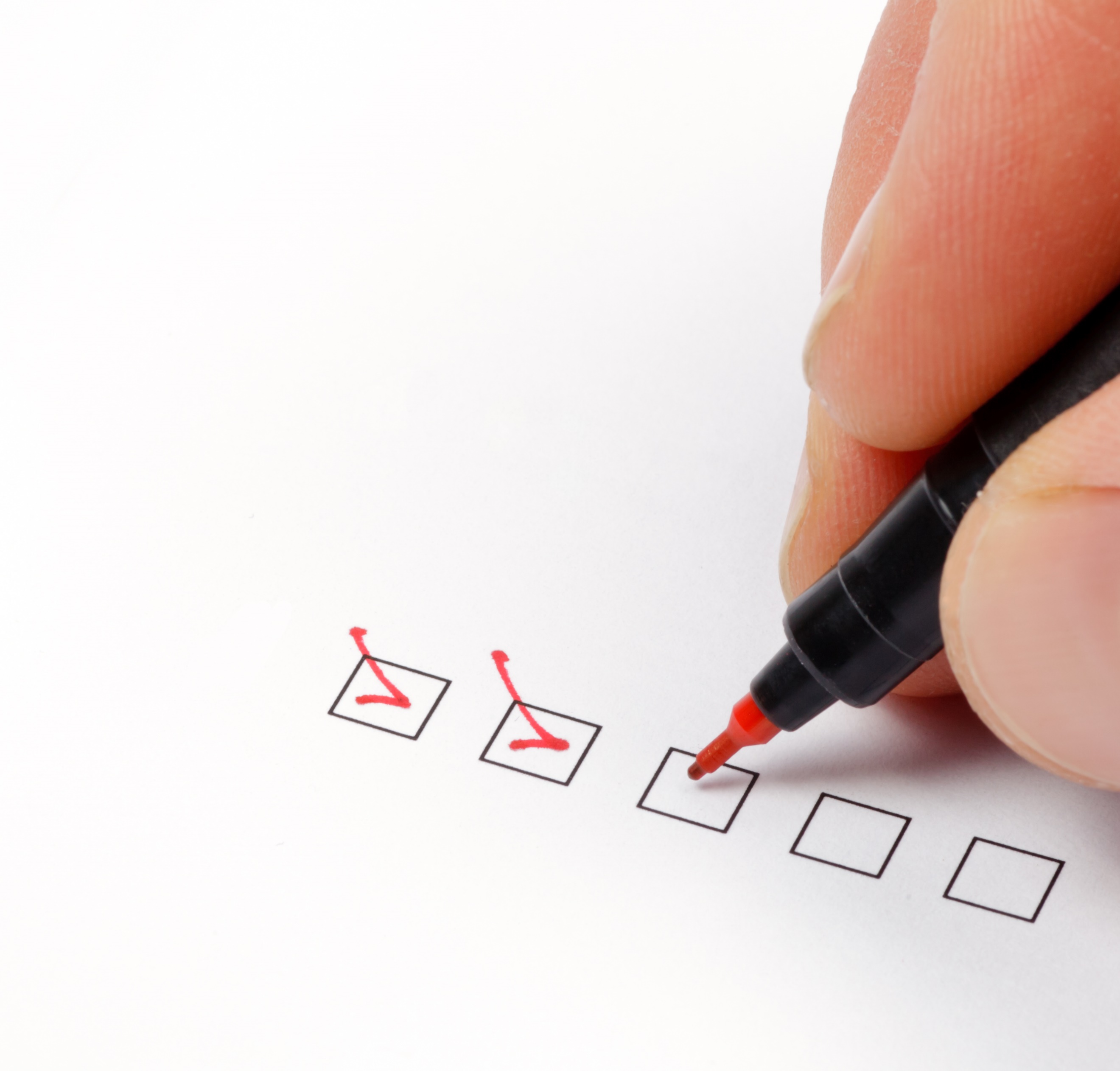 Materialet er udarbejdet af:Carsten Kirk Alstrup & Mette LarsenCenter for FamilieplejeVidenscenter for Anbragte Børn og UngeFotos: ColourboxSocialstyrelsen, 2018Til dig, der bor i en plejefamilieSom du måske allerede ved, kommer socialtilsynet på besøg en eller flere gange om året. De kommer for at finde ud af, hvordan du har det i din plejefamilie. I dette spørgeskema er der forskellige spørgsmål, som handler om, hvordan det er at bo i din plejefamilie. Der findes ingen rigtige eller forkerte svar på spørgsmålene. Hvis du har lyst, kan du også skrive en kommentar til spørgsmålene.Ved at udfylde spørgeskemaet giver du socialtilsynet vigtig viden om, hvad der skal til, for at du har det godt i din plejefamilie. Tak fordi du tager dig tid til at udfylde spørgeskemaet!Kan du lide at gå i skole?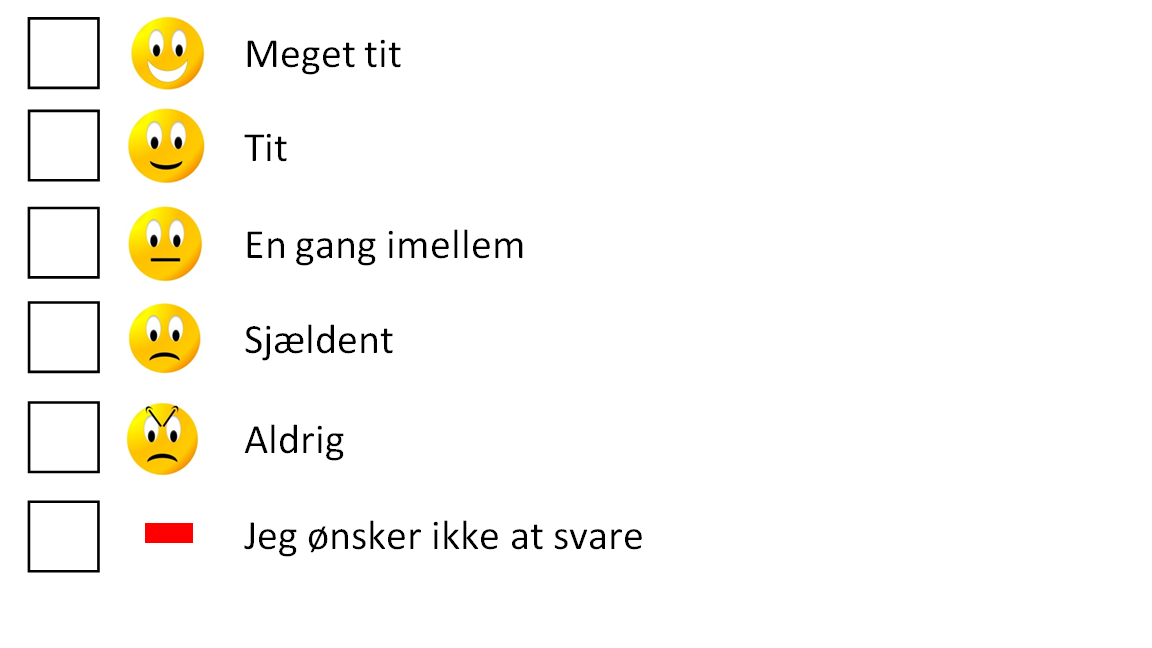 Når du laver lektier og har brug for hjælp, hjælper dine plejeforældre dig så med dem?Er der skoledage, hvor du ikke møder op, selvom du ikke er syg eller har andre grunde, for eksempel møde med din sagsbehandler?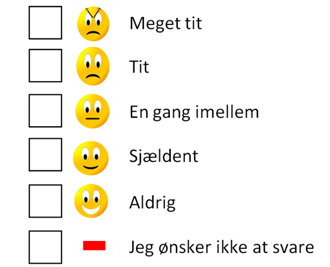 Taler dine plejeforældre med dig om dine drømme for fremtiden?Går du til en fritidsaktivitet?Har du venner med på besøg i plejefamilien?Hjælper dine plejeforældre dig med at være sammen med andre børn og unge?Taler du med dine plejeforældre om dine venner?Er du glad, når du har været i kontakt med din familie eller andre, du kender?Hjælper dine plejeforældre dig med at holde kontakten til din familie eller andre, du kender?   Taler dine plejeforældre med dig om, hvad du er særlig god til? Taler dine plejeforældre med dig om, hvad du er blevet bedre til at klare selv?Taler dine plejeforældre med dig om de ting, som sagsbehandleren fra kommunen har besluttet? Taler dine plejeforældre med dig om, hvorfor du ikke kan bo hos dine forældre? Føler du dig sund og rask? Føler du dig frisk og udhvilet? Spiser I sund mad her i plejefamilien? Taler dine plejeforældre med dig om alkohol, rygning og rusmidler? Taler dine plejeforældre med dig om seksualitet og prævention? Er du med til at bestemme, hvad I skal lave sammen i plejefamilien? Siger du det til nogen, hvis der sker noget i plejefamilien, som du ikke kan lide? Har du oplevet, at dine plejeforældre taler til eller om dig på en grim måde? 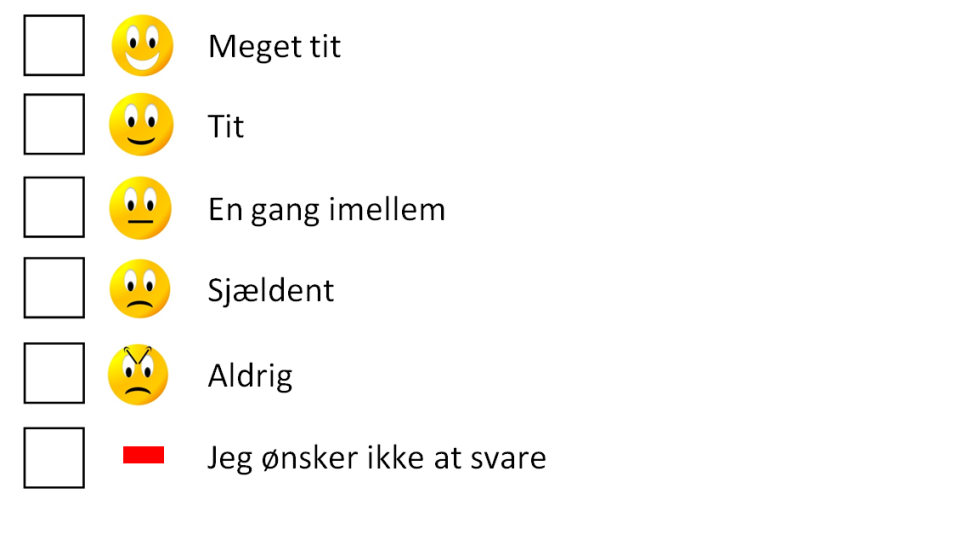 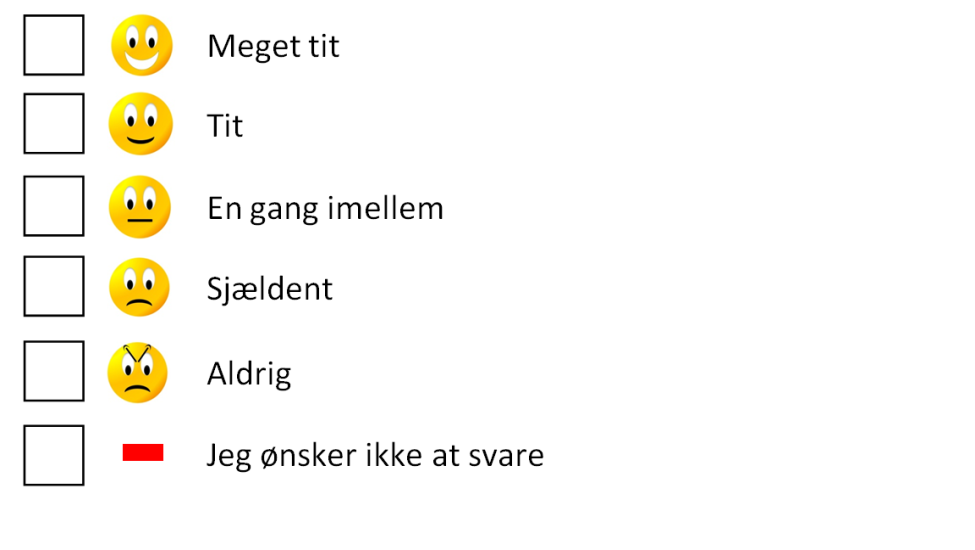 Hvis der er andre børn i plejefamilien, bedes du svare på dette spørgsmål:Sker det, at andre børn eller unge i plejefamilien gør noget mod dig, som er ubehageligt? Sker det, at dine plejeforældre gør noget mod dig, som er ubehageligt? Hvis der er andre børn i plejefamilien, bedes du svare på dette spørgsmål: Sker det, at andre børn eller unge i plejefamilien holder dig fast eller låser dig inde?  Sker det, at dine plejeforældre eller andre voksne, her hvor du bor, holder dig ellerde andre børn fast eller låser jer inde? Laver I noget sammen i plejefamilien? Er du glad for dine plejeforældre? Synes du, at dine plejeforældre er glade for dig? Sker det, at dine plejeforældre ikke har tid til dig, når du har brug for dem?Hvis der er andre børn i plejefamilien, bedes du svare på dette spørgsmål: Er du glad for de andre børn i plejefamilien? Hvis der er andre børn i plejefamilien, bedes du svare på det dette spørgsmål:Hjælper dine plejeforældre, hvis der opstår konflikter mellem dig og de andre børn eller unge? Hjælper dine plejeforældre dig, hvis du gerne vil tale med din sagsbehandler?Forbereder dine plejeforældre dig, når din sagsbehandler fra kommunen kommer på besøg? Føler du dig tryg i plejefamilien? Taler du med en af dine plejeforældre, hvis du bliver ked af det? Taler dine plejeforældre pænt til og om dig? Taler dine plejeforældre pænt om dine forældre?1.  Er du glad for stedet her, hvor du bor? Er du glad for dit værelse hos plejefamilien? Føles stedet her som dit hjem?